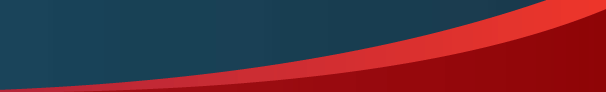 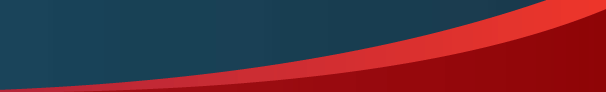 Self Insurers of South AustraliaInjury Prevention and Injury ManagementGeneral MeetingsFriday 20th October 2017Venue: Sage Hotel, 208 South Terrace, ADELAIDE8.30am to 1.15pmGuest Speaker: Dr James HundertmarkTopic: Drugs & Alcohol in the WorkplaceGuest Speaker: Dr John EdwardsEdwards ToxicologyTopic: The detection of use of illegal drugs in the workplaceSEATING IS LIMITEDYOU MUST LOGIN AS A MEMBER AND REGISTER ONLINEWWW.SISA.NET.AUAny queries please email: gail@sisa.net.au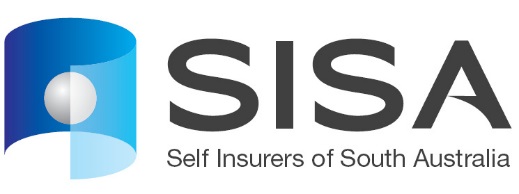 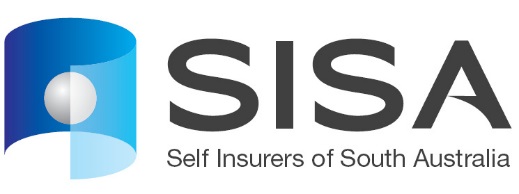 SISA thanks the Sponsor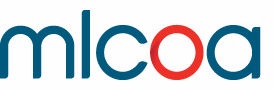 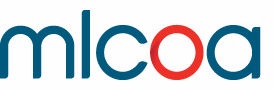 